Zajęcia plastyczno - techniczneSkarpetkowa pacynka w 5 minuthttps://www.youtube.com/watch?v=Xq9N9KHoFBQJak zrobić pajacyka z papieru?https://www.youtube.com/watch?v=ddkLL6ey0nIJak zrobić kukiełkę z pudełka?https://www.youtube.com/watch?v=x5CnT1RfCWoKROKUSY Z PESTEK DYNI 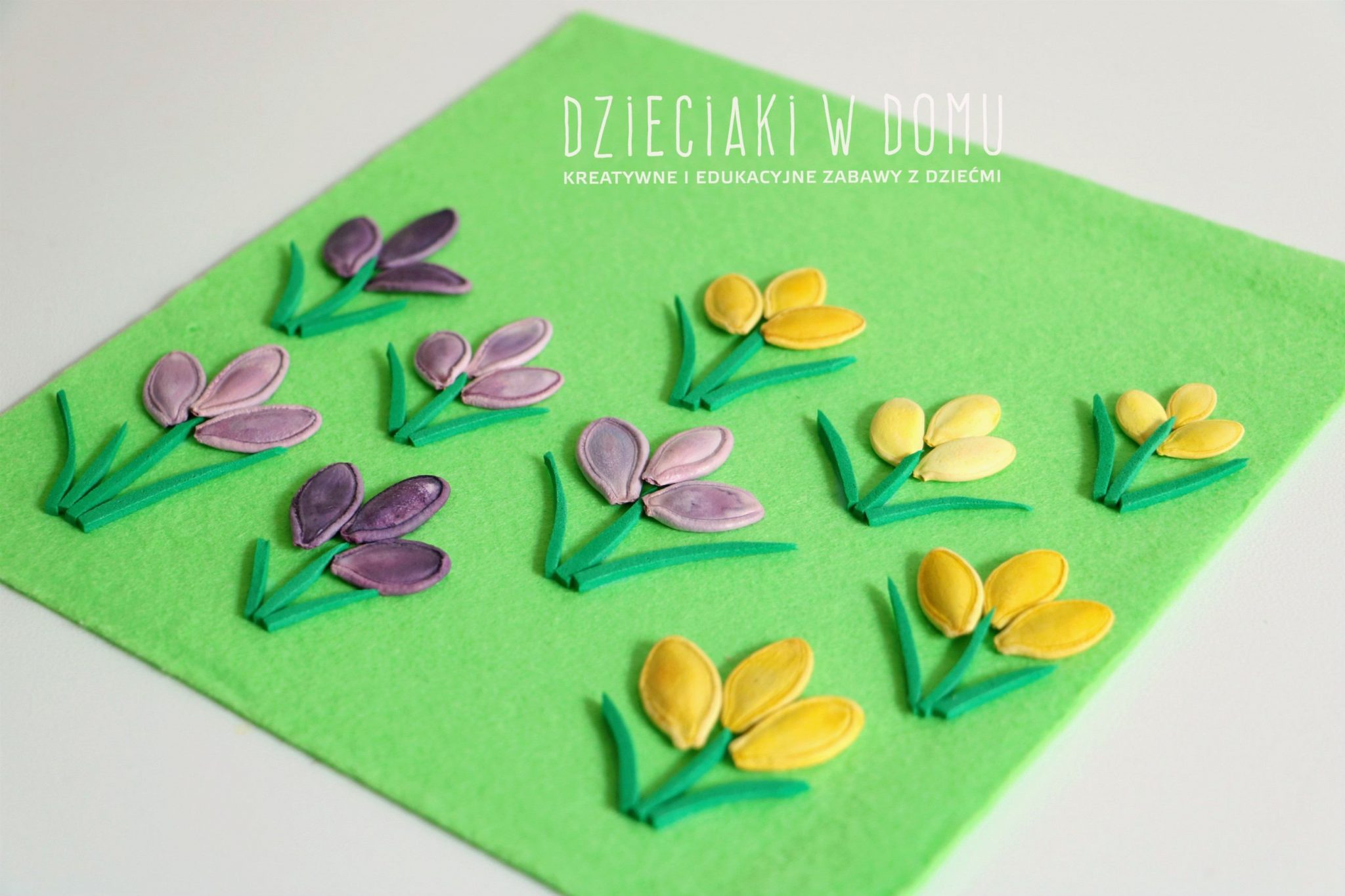 Potrzebne będą: pestki dyni, żółty i fioletowy barwnik spożywczy, klej introligatorski, zielona pianka, nożyczki, zielona ściereczka kuchenna lub inny materiał na tłoFarbowanie pestek dyniAby wykonać pracę, potrzebujemy farbowane pestki dyni. Rozpuścić barwnik spożywczy w szklance do połowy wypełnionej wodą. Należy ją dosyć mocno zabarwić, aby powstała ciemna esencja. Następnie wrzucić do niej pestki na ok. 30 minut, wyjąć, rozłożyć na gazecie i zostawić do wyschnięcia na całą noc.Krokusy krok po krokuJako tło np. zmywak kuchenny. Na przygotowanym podkładzie przyklejamy po trzy pestki dyni tworząc kielichy kwiatów. Następnie wycinamy z zielonej pianki mnóstwo cienkich i niedługich paseczków, które będą służyły jako łodygi i liście, przyklejamy je w odpowiednie miejsca. Praca jest gotowa. Można włożyć ją w ramkę.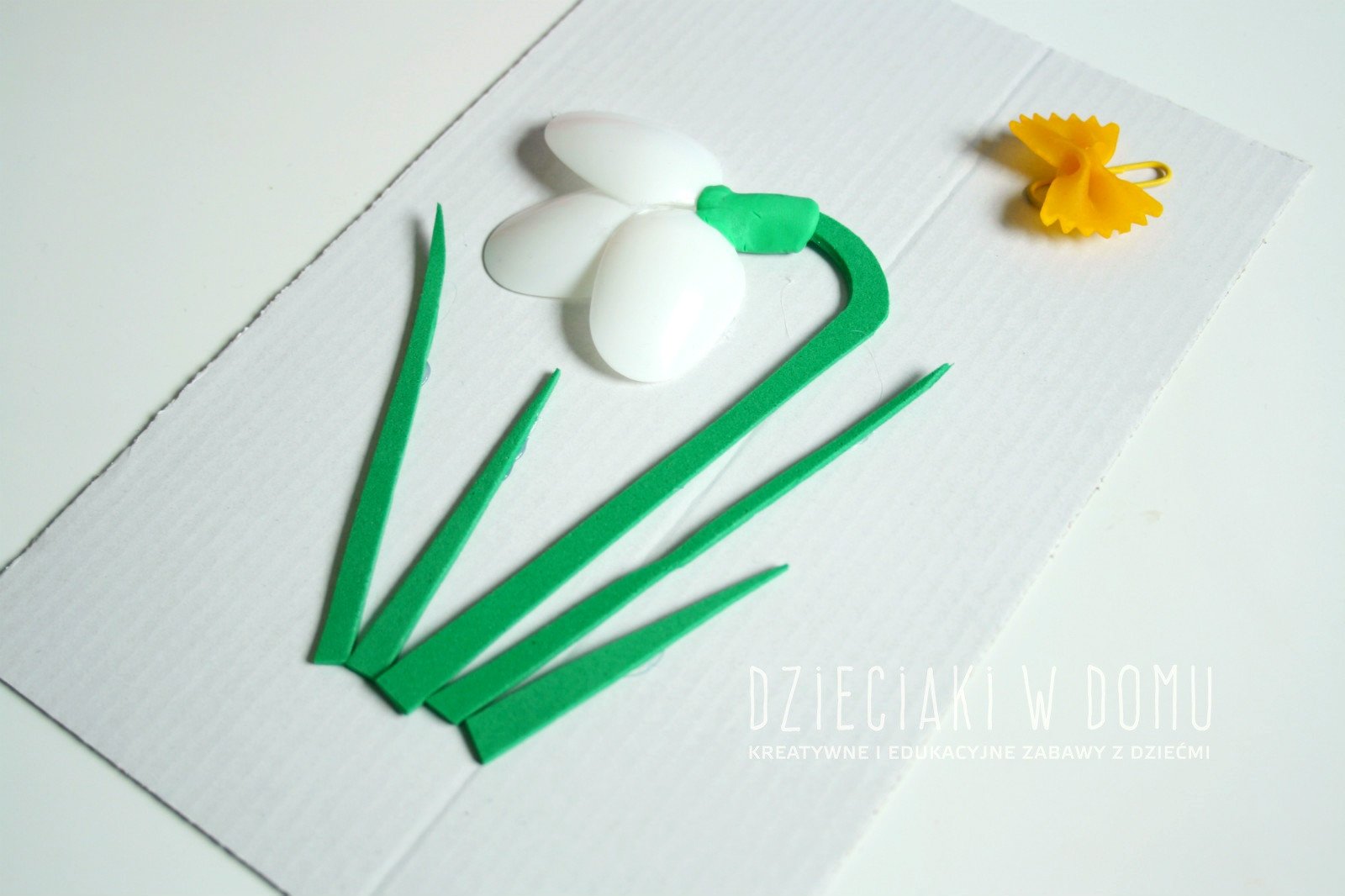 PrzebiśniegPotrzebne będą:kartka z bloku technicznego (u nas tektura),zielona pianka,3 małe plastikowe łyżeczki,nożyczki,klej na gorąco,zielona plastelinaZ kolorowej pianki należy wyciąć łodygę oraz listki. Łyżeczki przecinamy jak na zdjęciu, tak aby zostały nam same okrągłe końce. Tak przygotowane elementy przyklejamy klejem na gorąco do tektury, na styku łodygi z kielichem dodajemy kawałek plasteliny i przebiśnieg jest gotowy.